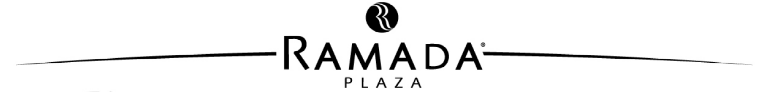 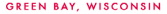 Lunch SelectionsNO Substitutions $9.95 each - Sandwiches and Wraps served with French Fries and Dill Pickle Spear.Name:							 	Bacon Cheese Burger: 1/3 Pound Burger Patty with Melted Cheddar Cheese, Smoked Bacon, Lettuce, Tomato, and Onion, served on a Kaiser Roll. (Cooked to Medium-Well)	Chicken & Swiss Sandwich: Fresh Grilled Chicken Breast, Swiss Cheese, Lettuce, Tomato, and Onion, served on a Kaiser Roll.	Roasted Turkey Bacon Ranch Wrap: Sliced Roasted Turkey, Cheddar Cheese, Spinach, Diced Tomato, Smoked Bacon, and Ranch Dressing.	Grilled Chicken Salad: Mixed Greens topped with Grilled Chicken Breast, Cucumber, Tomato, Red Onion, and Cheese. Served with Garlic Toast and choice of Ranch or French Dressing (Please Circle Selection).Beverage Options: Please circle your selectionMilk	Iced Tea      Pepsi	  Dt. Pepsi	Sierra Mist	Mountain Dew	Dt. Mountain Dew	Root Beer	Lemonade	Ice Water	Coffee